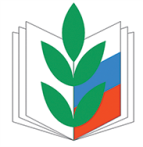 ПРОФСОЮЗ РАБОТНИКОВ НАРОДНОГО ОБРАЗОВАНИЯ И НАУКИ РОССИЙСКОЙ ФЕДЕРАЦИИЗАБАЙКАЛЬСКАЯ КРАЕВАЯ ОРГАНИЗАЦИЯ ПРЕЗИДИУМПОСТАНОВЛЕНИЕ     03 июня  2019 г.                           г. Чита                                                 №  19Об итогах краевого конкурса Программ по работе с молодыми педагогами «Профсоюз – территория успеха!»	В рамках краевого конкурса Программ по работе с молодыми педагогами  поступили материалы из 5-ти  местных организаций: Борзинской, Могойтуйской, Петровск-Забайкальской, Приаргунской и Читинской районной. Авторами четырех из них являются председатели районных организаций,  только Приаргунская программа представлена Советом молодых педагогов. Рассмотрев результаты оценки конкурсных Программ членами экспертного жюри, президиум краевой организации профсоюза отмечает, что  ни одна из Программ не соответствует в полной мере требованиям, обозначенным в   Положении о конкурсе, из-за отсутствия системного подхода к решению поставленных проблем. Ожидаемые результаты, где они прописаны, не отличаются реалистичностью. Поставлено слишком много целей и задач,  в связи с чем они четко не определены. В результате они не всегда увязаны с программными мероприятиями.Не во всех Программах четко прослеживается работа по мотивации профсоюзного членства, роль Профсоюза в профессиональном становлении молодого педагога. Об этом свидетельствует отсутствие в мероприятиях обучения по повышению правовой грамотности, юридической поддержки. В партнерских связях (там где они предусмотрены) не прописаны формы взаимодействия, не отражена специфика района.Исходя из вышеизложенного президиум краевой организации Профсоюза постановляет:Победителя краевого конкурса  не определять,  так как представленные на конкурс Программы  не соответствуют Положению о конкурсе, не раскрывают актуальности работы с молодыми педагогами, требуют доработки по тем или иным пунктам Положения.  Присудить  2-е место  Совету молодых педагогов Приаргунского района.  Наградить путевкой на 2-й молодежный образовательный Форум педагогических работников «PROдвижение» на о. Арахлей  автора Программы  Бондарь Марию Павловну).Присудить 3-е место Петровск-Забайкальской районной организации Профсоюза (автор Программы Федорова Н.Г.). Поручить председателю районной организации определить кандидатуру молодого педагога, члена профсоюза для участия в летней школе на о. Арахлей.Поручить выборным коллегиальным органам районных организаций, участвующих в конкурсе, осуществлять постоянный контроль за ходом реализации Программ, подводить итоги на заседаниях президиумов и Пленумах.Указать председателям местных организаций профсоюза, в которых созданы Советы молодых педагогов, на низкую исполнительскую дисциплину,  на то, что не воспользовались возможностью через участие  в конкурсе систематизировать  проводимую совместную с органами управления образованием работу.Контроль за выполнением постановления возложить на Шестакову Е.В., заместителя председателя краевой организации Профсоюза.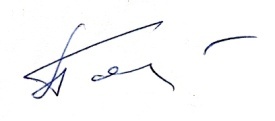 Заместитель председателякраевой организации профсоюза					 Н.А. Поликарпова